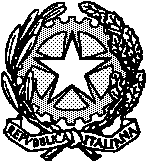 TRIBUNALE DI LOCRISEZIONE CIVILEIl Giudice, dott.ssa Laura Vincenza Amato,DisponeChe le cause fissate in presenza per l’udienza del 06.12.2021 siano chiamate secondo le seguenti fasce orarie:R.G. n. 711/2021, ore 09:30;R.G. n. 761/2021, ore 09:40;R.G. n. 783/2021, ore 09:50;R.G. n. 860/2021, ore 10:00;R.G. n. 891/2021, ore 10:10;R.G. n. 954/2021, ore 10:20;R.G. n. 1021/2021, ore 10:30;R.G. n. 1593/2021, ore 10:40;R.G. n. 1291/2021, ore 11:00;R.G. n. 584/2021, ore 11:30;Invita gli avvocati a rispettare le fasce orarie per evitare assembramenti nell’aula d’udienza e negli spazi limitrofi.Manda alla cancelleria per la pubblicazione sul sito internet del Tribunale di Locri.IL GIUDICEdott.ssa Laura Vincenza Amato